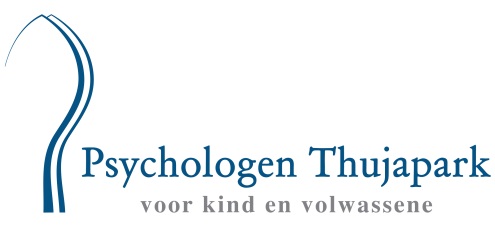 PRAKTISCHE AFSPRAKEN  GELDIG BIJ EEN OVEREENKOMST MET ELS MISSET-OVERMARS  Vanaf 1-1-2018U maakt afspraken met een behandelaar, in dit geval met Els Misset-Overmars. U maakt geen afspraken met het Psychologisch Centrum Thujapark.Na telefonische aanmelding  maakt u een afspraak met mij. U dient voor het eerste consult mee te nemen:Ingevuld inschrijfformulier (te downloaden via website: www.psychologenthujapark.nlID bewijs of paspoort en BSN van uzelf en uw zoon/dochterIndien u deze heeft: Verwijzing van de arts  (noodzakelijk indien u kiest voor vergoede zorg)Tot 16 jaar is toestemming van beide ouders vereist (tenzij geen ouderlijk gezag)Keuze voor vergoeding of zelf betalen: zie tweede pagina voor toelichting. Ik bied basis GGZ bij enkelvoudige psychische problematiek, specialistische GGZ bij ernstige, complexe en/of riskante problematiek voor kinderen, jongeren (2-23 jaar), ouders en gezinnen. Daarnaast is er de mogelijkheid tot een diagnostiek traject of specialistische begeleiding. Indien geïndiceerd is er de mogelijkheid tot een multidisciplinaire behandeling.Behandelingsduur Een consult duurt gemiddeld 3/4 uur. De administratietijd bedraagt 15 minuten.Na de intake en indien nodig nadere diagnostiek volgt er een diagnose of een omschrijvend psychodiagnostisch beeld en een behandelplan, meestal schriftelijk. Dit ontstaat in goed overleg met u. Uitgangspunt is uw eigen hulpvraag. U geeft aan of u accoord bent. Contact met andere hulpverleners  Voor het behandelplan is het belangrijk dat u aangeeft of u ook hulp bij anderen vraagt, zodat er als dat nodig is na uw toestemming afstemming kan plaats vinden.   Waarneming  In geval van ziekte en bij spoed neemt een collega zonodig voor mij waar.  Bereikbaarheid  Tel: 024-6770689 Telefonisch spreekuur op dinsdag en vrijdag 12-13 uur. Buiten deze tijden kunt u, indien wij de telefoon niet aannemen, een boodschap inspreken, dan bel ik zo snel mogelijk terug.Email: eovermars@solcon.nl Alleen in geval van dringende crisissituaties of voor collegiaal overleg: 06-46270499Afzegregel / No Show-tarief Wij vragen u afspraken minimaal 24 uur van tevoren af te zeggen, evt. via de voice mail. Afzeggingen minder dan 24 uur van te voren worden in rekening gebracht. Kosten een half consult: € 47,50Privacy Uw gegevens zijn vertrouwelijk (beroepsgeheim). Met derden (bedrijfsarts, huisarts, school) 
wisselen wij pas informatie uit ná uw toestemming.  Cf de wettelijke verplichting leveren wij gegevens aan het CBSTen behoeve van de vergoedingen worden er gegevens aangeleverd aan de gemeente. Dit betreft naast persoonsgegevens alleen het behandelproduct (GGZ), geen diagnose. Klachten  Ik span mij in om u een zo goed mogelijk van dienst te zijn. Mocht u toch klachten hebben, wil ik deze graag horen. Neemt u dan met mij contact op. Ik handel cf de wet BIG en hanteer de richtlijn beroepscode voor psychologen 2007, verkrijgbaar bij het NIP (tel: 030-820.1500   / www.psynip.nl. ) Op de website staat de klachtenregeling. VERGOEDINGS- EN BETALINGSMOGELIJKHEDEN U kunt kiezen voor vergoede zorg of zelf betalen. Het tarief indien u zelf betaalt is €87,60 per consult van ¾ uur plus ¼ uur indirecte tijd zoals verslaglegging en analyse. Ook indirecte tijd zoals verslaglegging of overleg wordt na een concrete afspraak over de te maken kosten in rekening gebracht. Vergoede zorg is mogelijk na verwijzing door de (huis)arts, medisch specialist of het sociale wijkteam. Voor basis GGZ (max 12 uur) en specialistische GGZ is het noodzakelijk dat er sprake is van (het vermoeden van) een DSM stoornis. De verwijzer dient aan te geven: waarvoor hij verwijst (basis GGZ, specialistische GGZ, diagnostiek)  de vermoede DSM stoornis, toelichting op complexiteit of risico bij verwijzing specialistische GGZ.Voor cliënten boven de 18 jaar wordt de zorg vergoedt door de zorgverzekeraar. U dient u zich ruim voor de intake aan te melden bij de GGZ instelling 1nP (tel 0900 – 5553000) waarbij ik als zelfstandig behandelaar aangesloten ben:Inschrijven doet u door aan te klikken op www.1np.nl : Home-Vind een behandelaarinvullen van mijn naam: Misset-Overmars, aanklikken bolletje op de kaartVia de knop inschrijven komt u dan bij de in te vullen gegevensHet is daarbij noodzakelijk dat u de verwijzing inscant en uploadt om de inschrijving compleet te maken.  Mogelijk dat er geen vergoeding mogelijk is voor CZ verzekerden in 2018. Betalingsvoorwaarden   1. Betalingsvoorwaarden gelden voor alle onderzoeks-/behandelovereenkomsten, mondeling of schriftelijk van de behandelaar met cliënten. 2. De rekening dient binnen 14 dagen na declaratiedatum voldaan te worden. De cliënt kan betaling niet achterwege laten met enig beroep op omstandigheden of derden, met name de vergoeding door de ziektekostenverzekering. Dat betekent o.a. dat u met betalen niet kan wachten tot u zelf een eventuele vergoeding  binnen hebt.   3. Als de cliënt het verschuldigde bedrag niet binnen de betalingstermijn voldoet, is de cliënt in verzuim zonder dat daartoe nadere sommatie of ingebrekestelling is vereist. De cliënt is vanaf de betalingstermijnoverschrijding de wettelijke rente verschuldigd over het openstaande bedrag, voor zolang en zover de cliënt in gebreke blijft. 4. Ik breng  voor de tweede en volgende herinnering € 20,- administratiekosten in rekening per herinnering. 5. De behandelaar  kan vanaf de tweede herinnering behandeling stoppen tot de cliënt aan verplichtingen voldoet.  6. Ik ben  in het onder 3- vermelde geval gerechtigd tot incasso van de vordering over te gaan, dan wel derden daarmee te belasten. Alle (buiten-) gerechtelijke kosten, verband houdende met de inning van de gedeclareerde bedragen, komen ten laste van de cliënt. De (buiten-) gerechtelijke kosten zijn vastgesteld op tenminste vijftien procent van het te vorderen bedrag met een minimum van € 150,- 	